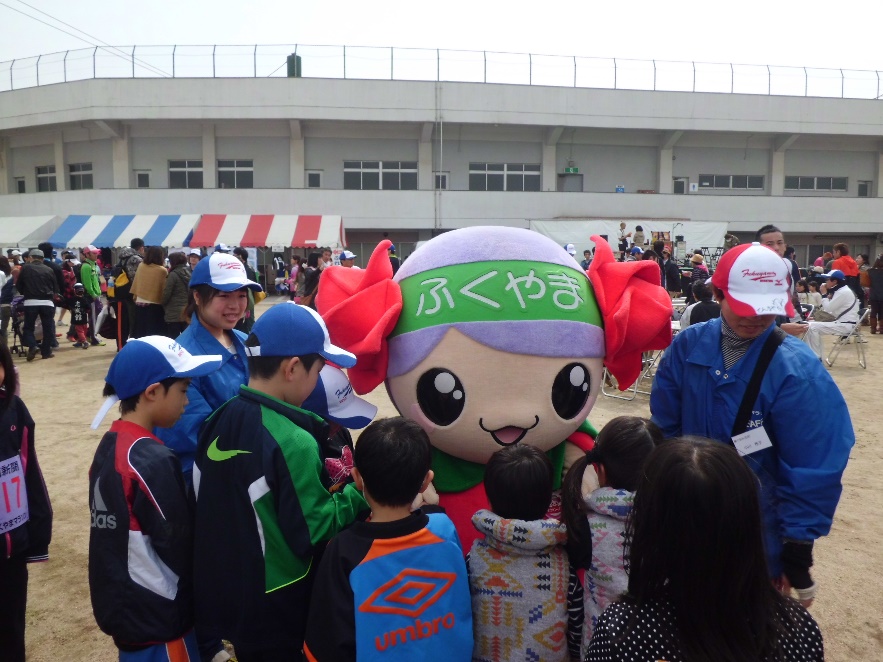 “走ろう１００万本のばらのまち”をテーマに，福山市内外からのランナーを「おもてなしの心」で，ランナーのみなさんを温かくサポートしていただけるボランティアスタッフを募集します。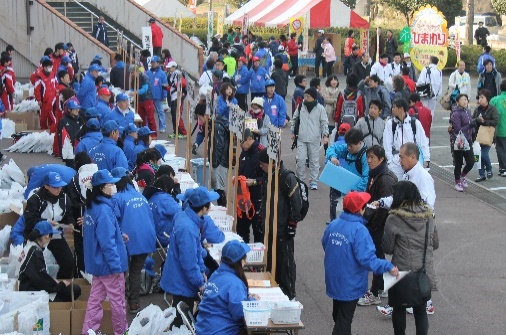 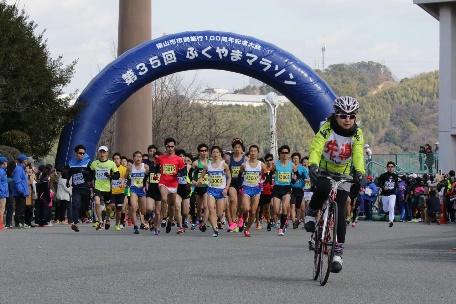 ふくやまマラソン実行委員会募集要項■開催日　２０２４年（令和6年）３月１７日（日）■活動場所　竹ケ端運動公園「福山通運ローズスタジアム」ほか■応募資格　高校生以上※高校生は保護者または代表者の同意が必要■応募締切　２０２３年（令和5年）１２月２２日（金）■申込方法　裏面の申込用紙に必要事項を記入のうえ，郵送・FAX・メールで下記へお申込みください。申込用紙は，HPからもダウンロードできます。■活動内容　　※当日の集合は，各係により，時間は異なります。詳細は係ごと提示します。【注意事項】１　応募多数の場合，希望される係への配置ができない場合もありますので，ご了承ください。２　業務内容についての説明会を，２月下旬頃予定しています。２月中旬頃郵送でご案内します。　　　　※業務説明会については，出来る限りの出席をお願いします。３　この活動は，市民活動総合補償保険の対象となります。　　※保険の適用範囲は契約内容に基づき，その行為が主催者の指示に従わなかった場合や不適切と判断された場合には適用できません。４　ご記入いただいた個人情報は，業務連絡，大会プログラムへの掲載のみに使用し，その他の目的には一切使用いたしません。５　ボランティアスタッフには帽子，弁当，交通費（一律1,000円）を支給します。　　※スタッフジャンパーは貸与します。【申込・問合せ先】〒720-0804　福山市緑町２番２号「福山通運ローズアリーナ」内ふくやまマラソン実行委員会　TEL/FAX 084-982-9919受付：月～金9時～17時（12/29～1/3を除く）E-mail：fukuyama-marathon@friend.ocn.ne.jp№係人数場　所時　間活動内容1参加賞引換15運動公園内８時～1５時参加賞の受け渡し2監察（走路員）50コース全般８時～1５時選手への走路の誘導3給水（水上前）20水上スポーツセンター前８時～1５時ランナーへの給水4給水（ゴール）15ゴール給水所８時～1５時ゴール後ランナーへの給水5会場整理15福山通運ローズスタジアム陸上競技場８時～1５時誘導整理，美化活動など6荷物預かり10福山通運ローズスタジアム陸上競技場８時～1５時荷物の預かり，返却7完走証発行15福山通運ローズスタジアム陸上競技場８時～1５時ランナーへの完走証発行8発信機回収15福山通運ローズスタジアム陸上競技場８時～1５時ゴール後ランナーの発信機回収